ΠΡΟΓΡΑΜΜΑ ERASMUS+ΑΙΤΗΣΗ ΣΥΜΠΛΗΡΩΜΑΤΙΚΗΣ ΕΝΙΣΧΥΣΗΣ ΦΟΙΤΗΤΩΝΜΕ ΛΙΓΟΤΕΡΕΣ ΕΥΚΑΙΡΙΕΣΠρόσκληση 2021Οι φοιτητές, οι οποίοι προέρχονται από ομάδες με λιγότερες ευκαιρίες, δικαιούνται προσαύξησης 250 € ανά μήνα, επί της μηνιαίας επιχορήγησης που λαμβάνουν οι φοιτητές που μετακινούνται για σπουδές ή πρακτική άσκηση και πληρούν ένα τουλάχιστον από τα κατωτέρω (1), (2) ή (3) κοινωνικο-οικονομικά κριτήρια:Ο ΦΟΙΤΗΤΗΣ/Η ΦΟΙΤΗΤΡΙΑΕΠΙΘΕΤΟ	ΟΝΟΜΑ	Α.Μ:	Ημερομηνία γέννησης:	Αιτούμαι συμπληρωματική ενίσχυση 250€/ μήνα πρακτικής άσκησης και για το σκοπό αυτό υποβάλλω τα παρακάτω  δικαιολογητικά που τεκμηριώνουν το αίτημά μου για σύμφωνα με το έγγραφο: «ΣΥΜΠΛΗΡΩΜΑΤΙΚΗ ΕΝΙΣΧΥΣΗ ΓΙΑ ΦΟΙΤΗΤΕΣ ΜΕ ΛΙΓΟΤΕΡΕΣ ΕΥΚΑΙΡΙΕΣ Call 2021 - ΔΙΚΑΙΟΛΟΓΗΤΙΚΑ ΑΝΑ ΚΑΤΗΓΟΡΙΑ»1.2.3.4.5.Βεβαιώνω ότι οι πληροφορίες που δίνονται στην αίτηση αυτή είναι αληθείς και ακριβείς και ότι έχω υποβάλλει όλα τα απαιτούμενα δικαιολογητικά.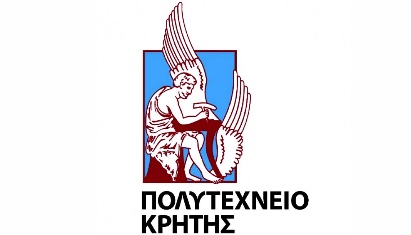 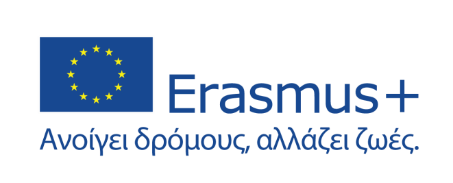 ΥΠΟΓΡΑΦΗ ΦΟΙΤΗΤΗ/ΦΟΙΤΗΤΡΙΑΣ		ΗΜΕΡΟΜΗΝΙΑ